Serving customers better and faster—Dentsply Sirona opens new production 
facility in Tokyo, JapanDentsply Sirona’s new world-class manufacturing site for production of Atlantis and Simplant solutions in Tokyo, Japan, opened today. Tokyo, Japan, February 27, 2017. The new facility is the first to manufacture the complete Dentsply Sirona Implants digital solutions portfolio at one and the same site and is an important step in the effort to provide better and faster service and support for customers.Ever since the introduction of Atlantis and Simplant in Japan, these digital solutions have been very successful and have grown fast and steadily. In order to continue to efficiently serve the dental community, the new production facility is an important part of the future development. “We have really built this production facility for the future. We have estimated the production capacity to manage a three- or four-fold increase of current sales. This means that initially we will probably also support other markets in Asia and the Pacific,” says Mitsutoshi Onoda, Vice President, Commercial Lead of Implants, Orthodontics and Prosthetic at Dentsply Sirona Japan.From the start, the new facility will contain manufacturing equipment for Simplant guided surgery, Atlantis abutments and Atlantis suprastructures. Design and production locally will also shorten the lead times to customers, and thus patients. “Today we have a turn-around-time of about 7 days including design, production, verification and shipping, as we need to use our facilities in Sweden, the United States or Belgium. Now we can offer our customers delivery within 48 hours, and with the same high quality,” says Onoda.Lars Henrikson, Group Vice President Dentsply Sirona Implants, concurs, “It is very important to us to be able to offer customers our total solutions portfolio, including our implant systems and digital solutions. With this world-class manufacturing facility, we can serve dental professionals and their patients better.” The opening of the new facility strengthens the Atlantis and Simplant presence in the Asian market in general and the Japanese market in particular. The opening of the new facility is in conjunction with the World Summit Tour—the scientific congress on implant dentistry. Tokyo is the first stop of the World Summit Tour that will also visit San Diego, Nice and Shanghai during 2017. IMAGES Images are available for > Download on the website.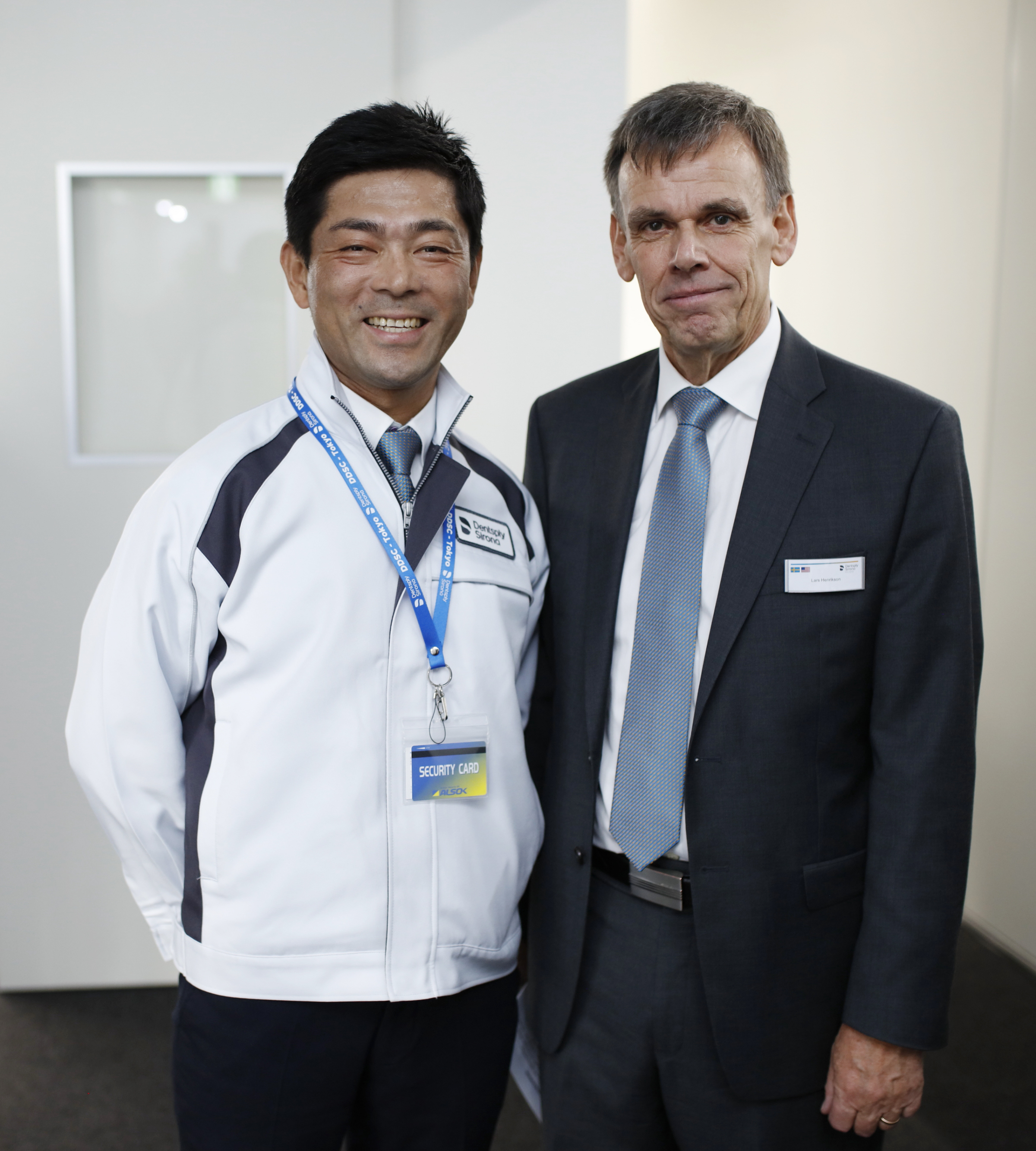 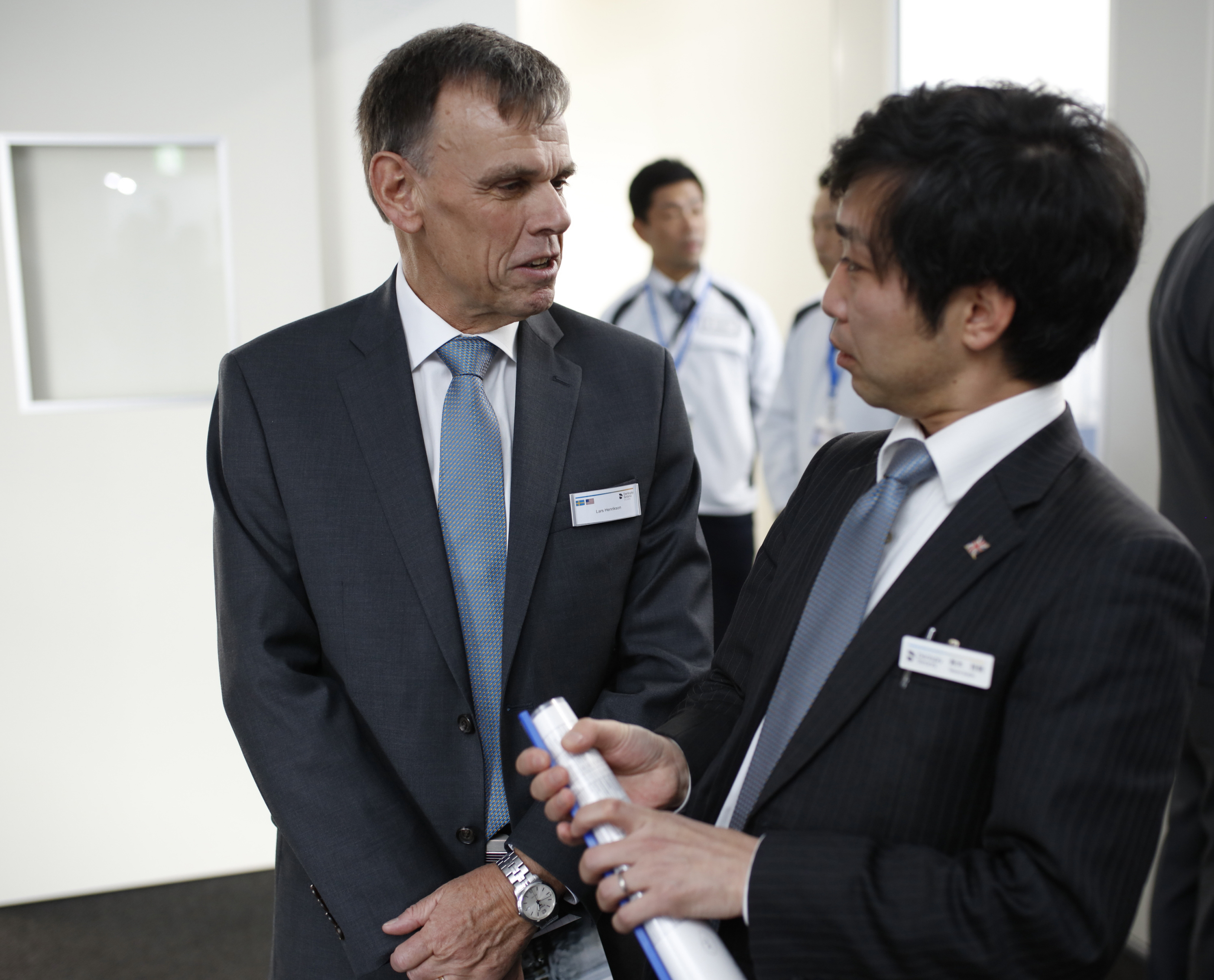 Fig.1: Lars Henrikson, Group Vice President Dentsply Sirona Implants, and Taketo Satu, Manufacturing Lead, Operations & Production at the factory in Tokyo.Fig.2: Lars Henriksson gets a tour around the site with Tetsuro Suzuki, Implants Product Manager, Product Marketing & Development at Dentsply Sirona Japan.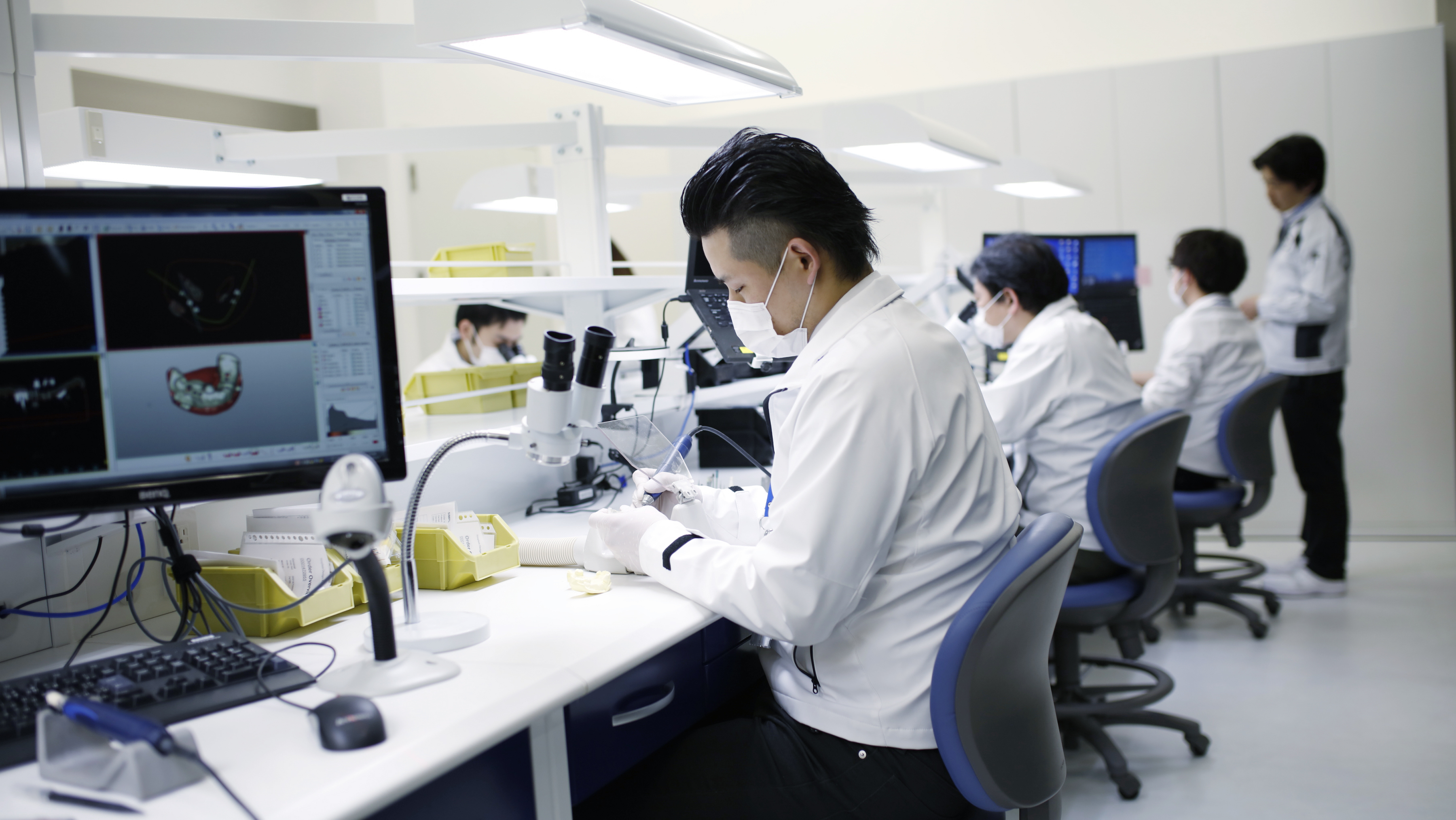 Fig.3: 3D artists immersed in work in the new factory in Tokyo.Fig.3: 3D artists immersed in work in the new factory in Tokyo.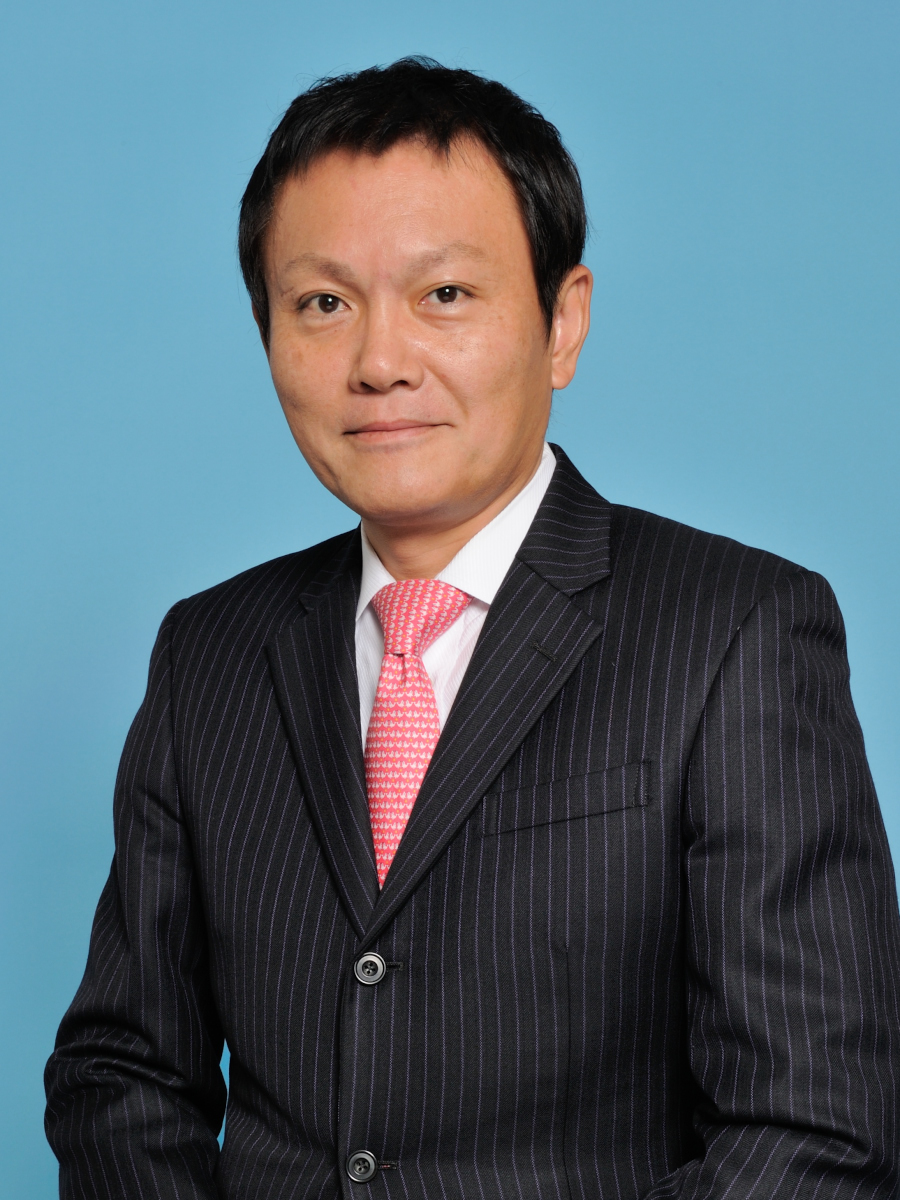 Fig. 4: Mitsutoshi Onoda, Vice President, 
Commercial Lead of Implants, Orthodontics 
and Prosthetic Dentsply Sirona JapanFig. 4: Mitsutoshi Onoda, Vice President, 
Commercial Lead of Implants, Orthodontics 
and Prosthetic Dentsply Sirona Japan